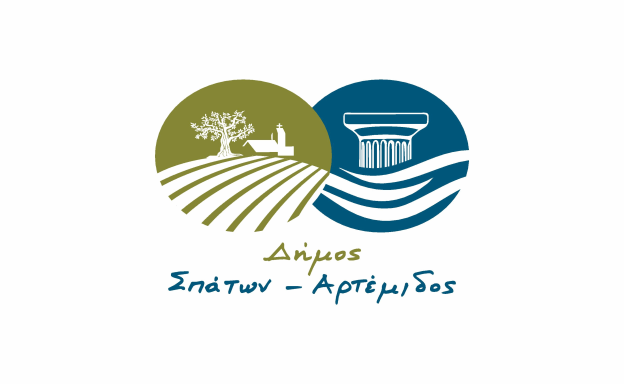 ΠΡΟΣΚΛΗΣΗ ΕΚΔΗΛΩΣΗΣ ΕΝΔΙΑΦΕΡΟΝΤΟΣ ΓΙΑ ΣΥΜΜΕΤΟΧΗ ΣΤΗ FOOD EXPO (18-20 ΜΑΡΤΙΟΥ) ΜΕΣΩ ΤΟΥ ΔΗΜΟΥ ΣΠΑΤΩΝ-ΑΡΤΕΜΙΔΟΣΣας ενημερώνουμε ότι, ο Δήμος Σπάτων-Αρτέμιδος προτίθεται να συμμετάσχει στην FOOD EXPO που θα πραγματοποιηθεί από 18 έως 20 Μαρτίου 2023 στο εκθεσιακό κέντρο Metropolitan Expo.Στόχος της παρουσία του Δήμου μας στη μεγαλύτερη έκθεση τροφίμων & ποτών στη Νοτιοανατολική Ευρώπη είναι να προβάλλει και να προωθήσει τον αγροτοδιατροφικό τομέα του και, παράλληλα, να συμβάλλει στη δημιουργία σημαντικών ευκαιριών για τους συμμετέχοντες, με την σύναψη εμπορικών συμφωνιών.Απαραίτητη προϋπόθεση για τη συμμετοχή των φορέων είναι τα προϊόντα τους να έχουν παραχθεί εντός των ορίων του Δήμου-Σπάτων Αρτέμιδος.Οι ενδιαφερόμενοι θα πρέπει να συμπληρώσουν και να καταθέσουν, στο πρωτόκολλο του Δήμου μας την αίτηση εκδήλωσης ενδιαφέροντος το αργότερο μέχρι 17/02/2023.Δεδομένου ότι το ομαδικό περίπτερο θα φιλοξενήσει δεκατρείς (13) εκθέτες, θα τηρηθεί σειρά προτεραιότητας. Ο ΔΗΜΑΡΧΟΣ       ΔΗΜΗΤΡΙΟΣ ΣΠ. ΜΑΡΚΟΥΕΛΛΗΝΙΚΗ ΔΗΜΟΚΡΑΤΙΑΕΛΛΗΝΙΚΗ ΔΗΜΟΚΡΑΤΙΑ      Σπάτα: 03/02/2023      Σπάτα: 03/02/2023ΝΟΜΟΣ ΑΤΤΙΚΗΣΝΟΜΟΣ ΑΤΤΙΚΗΣ      Αριθ. Πρωτ.:3364      Αριθ. Πρωτ.:3364ΔΗΜΟΣ ΣΠΑΤΩΝ-ΑΡΤΕΜΙΔΟΣ                                                                ΔΗΜΟΣ ΣΠΑΤΩΝ-ΑΡΤΕΜΙΔΟΣ                                                                ΔΗΜΟΣ ΣΠΑΤΩΝ-ΑΡΤΕΜΙΔΟΣ                                                                ΔΗΜΟΣ ΣΠΑΤΩΝ-ΑΡΤΕΜΙΔΟΣ                                                                ΓΡΑΦΕΙΟ ΔΗΜΑΡΧΟΥ ΓΡΑΦΕΙΟ ΔΗΜΑΡΧΟΥ ΓΡΑΦΕΙΟ ΔΗΜΑΡΧΟΥ ΓΡΑΦΕΙΟ ΔΗΜΑΡΧΟΥ Δ/ΝΣΗ : ΔΗΜ. ΧΡ. ΜΠΕΚΑ & ΒΑΣ. ΠΑΥΛΟΥΠΕΡΙΟΧΗ : ΣΠΑΤΑ   Τ.Κ.: 190 04 ΠΕΡΙΟΧΗ : ΣΠΑΤΑ   Τ.Κ.: 190 04 ΠΕΡΙΟΧΗ : ΣΠΑΤΑ   Τ.Κ.: 190 04 Πληροφορίες: κα Αγγελική Γεώργα Πληροφορίες: κα Αγγελική Γεώργα Πληροφορίες: κα Αγγελική Γεώργα Τηλ.: 213 2007364Τηλ.: 213 2007364Τηλ.: 213 2007364E_mail: dimarxos@spata-artemis.gr  E_mail: dimarxos@spata-artemis.gr  E_mail: dimarxos@spata-artemis.gr  